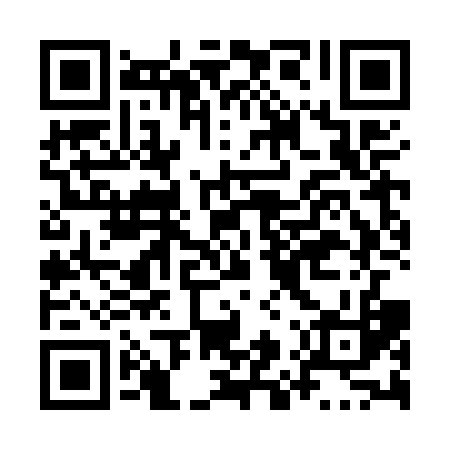 Prayer times for Barachois-Ouest, Quebec, CanadaWed 1 May 2024 - Fri 31 May 2024High Latitude Method: Angle Based RulePrayer Calculation Method: Islamic Society of North AmericaAsar Calculation Method: HanafiPrayer times provided by https://www.salahtimes.comDateDayFajrSunriseDhuhrAsrMaghribIsha1Wed3:114:5612:145:197:339:182Thu3:094:5512:145:197:349:213Fri3:074:5312:145:207:369:234Sat3:044:5212:145:217:379:255Sun3:024:5012:145:227:399:276Mon3:004:4812:145:237:409:297Tue2:574:4712:145:247:419:328Wed2:554:4512:145:257:439:349Thu2:534:4412:145:257:449:3610Fri2:504:4212:145:267:469:3811Sat2:484:4112:145:277:479:4012Sun2:464:4012:145:287:489:4313Mon2:434:3812:145:297:509:4514Tue2:414:3712:145:297:519:4715Wed2:394:3612:145:307:529:4916Thu2:374:3412:145:317:549:5217Fri2:354:3312:145:327:559:5418Sat2:334:3212:145:337:569:5619Sun2:304:3112:145:337:579:5820Mon2:284:3012:145:347:5910:0021Tue2:264:2812:145:358:0010:0322Wed2:244:2712:145:358:0110:0523Thu2:224:2612:145:368:0210:0724Fri2:204:2512:145:378:0310:0925Sat2:204:2412:145:388:0510:1026Sun2:194:2412:145:388:0610:1027Mon2:194:2312:155:398:0710:1128Tue2:184:2212:155:408:0810:1129Wed2:184:2112:155:408:0910:1230Thu2:184:2012:155:418:1010:1331Fri2:174:2012:155:418:1110:13